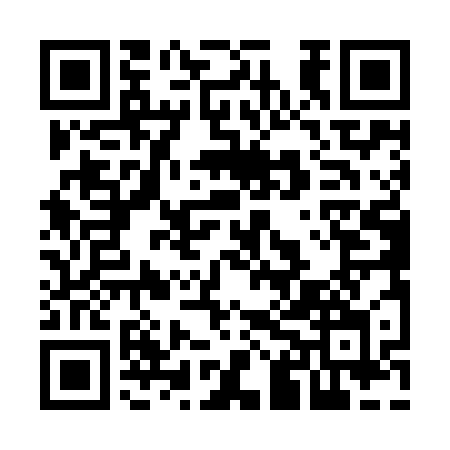 Prayer times for Central Oak Heights, Pennsylvania, USAMon 1 Jul 2024 - Wed 31 Jul 2024High Latitude Method: Angle Based RulePrayer Calculation Method: Islamic Society of North AmericaAsar Calculation Method: ShafiPrayer times provided by https://www.salahtimes.comDateDayFajrSunriseDhuhrAsrMaghribIsha1Mon4:005:391:125:128:4310:232Tue4:005:401:125:128:4310:233Wed4:015:401:125:128:4310:224Thu4:025:411:125:128:4310:225Fri4:035:421:125:128:4310:216Sat4:045:421:125:138:4210:217Sun4:045:431:135:138:4210:208Mon4:055:441:135:138:4210:209Tue4:065:441:135:138:4110:1910Wed4:075:451:135:138:4110:1811Thu4:085:461:135:138:4010:1712Fri4:095:461:135:138:4010:1613Sat4:115:471:135:138:3910:1614Sun4:125:481:135:138:3910:1515Mon4:135:491:145:128:3810:1416Tue4:145:501:145:128:3710:1317Wed4:155:501:145:128:3710:1218Thu4:165:511:145:128:3610:1119Fri4:185:521:145:128:3510:1020Sat4:195:531:145:128:3410:0821Sun4:205:541:145:128:3410:0722Mon4:215:551:145:128:3310:0623Tue4:235:561:145:118:3210:0524Wed4:245:571:145:118:3110:0325Thu4:255:571:145:118:3010:0226Fri4:275:581:145:118:2910:0127Sat4:285:591:145:108:289:5928Sun4:296:001:145:108:279:5829Mon4:316:011:145:108:269:5730Tue4:326:021:145:098:259:5531Wed4:336:031:145:098:249:54